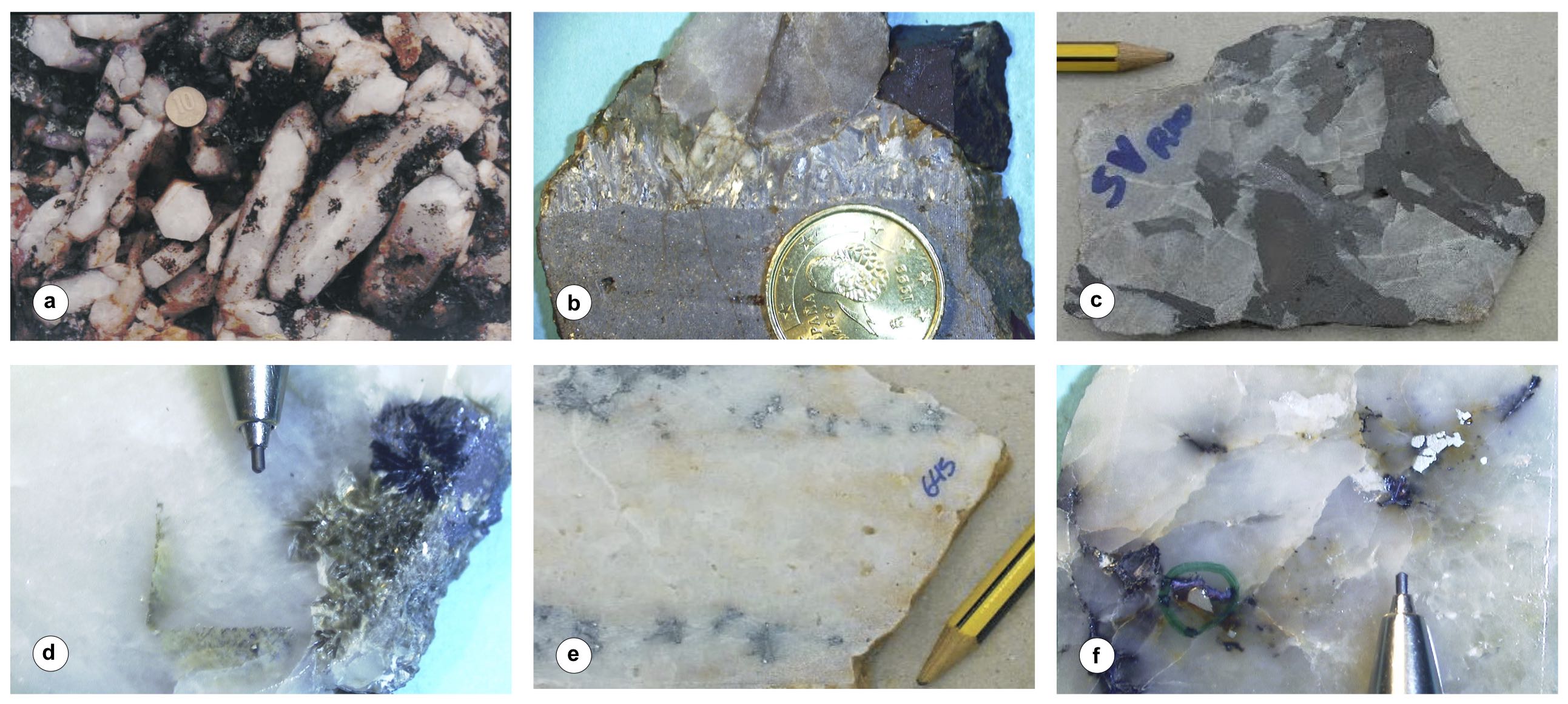 Fig. 5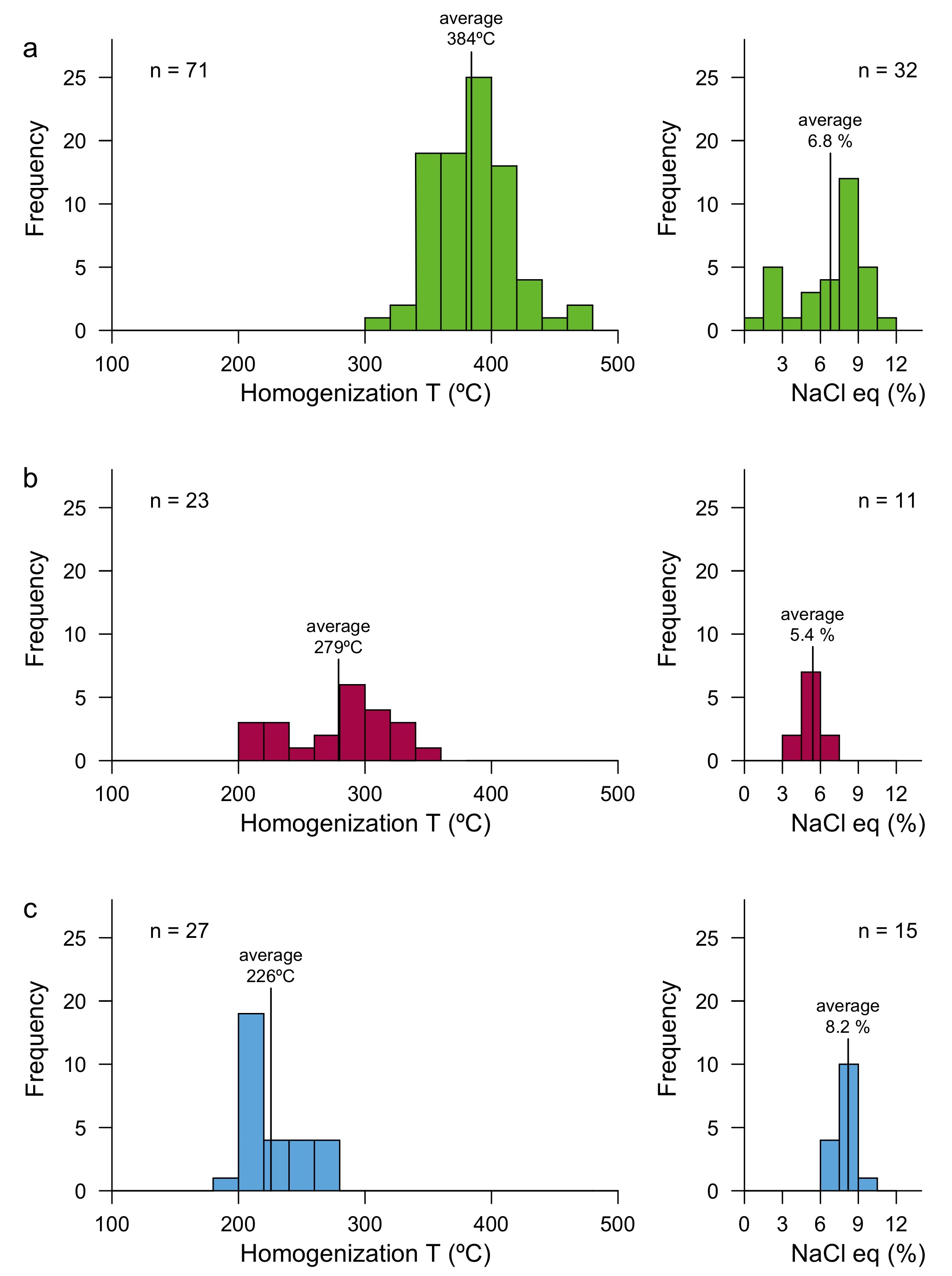 Fig. 6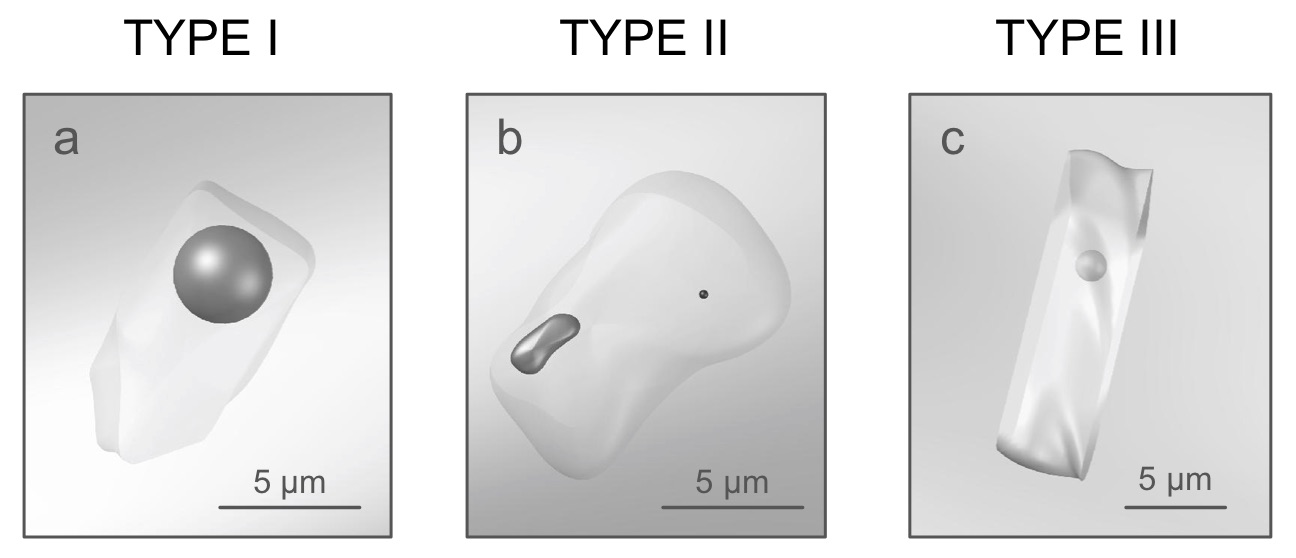 Fig. 7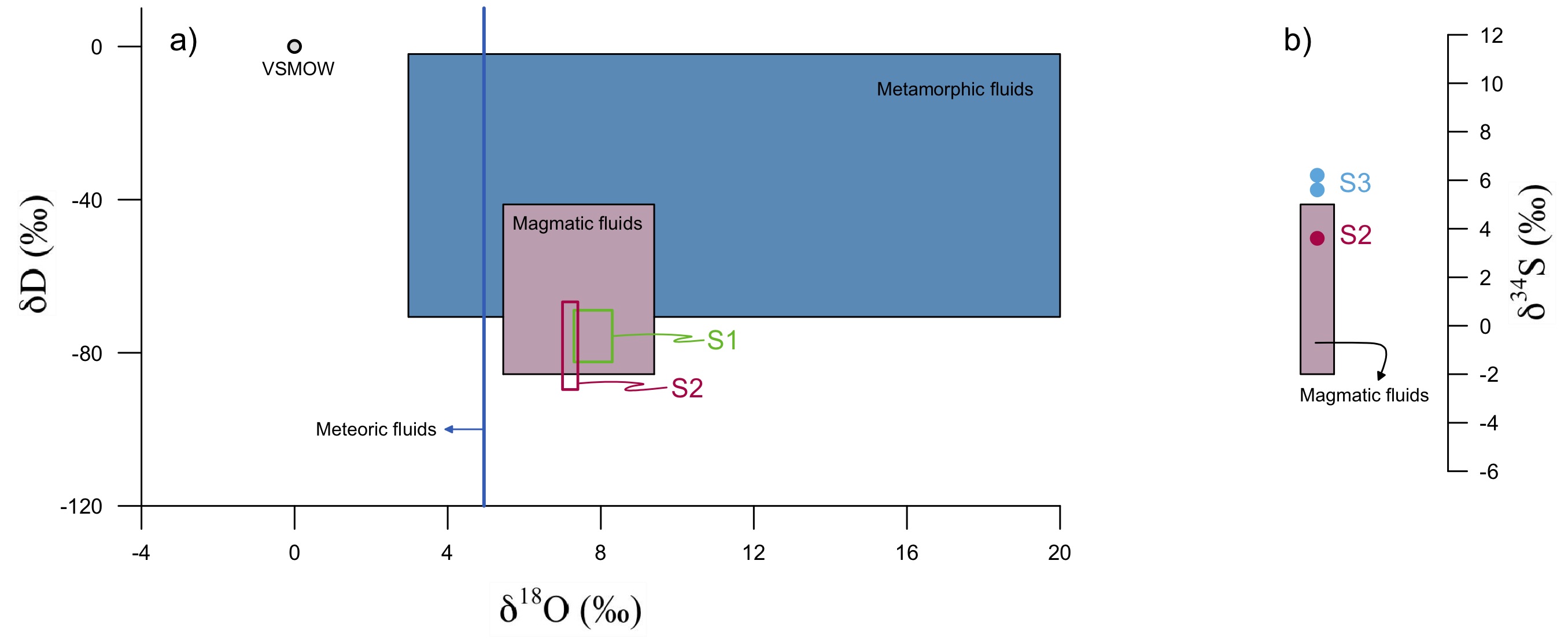 Fig. 8